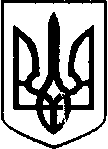 ВИКОНАВЧА ДИРЕКЦІЯФОНДУ ГАРАНТУВАННЯ ВКЛАДІВ ФІЗИЧНИХ ОСІБРІШЕННЯ
Про затвердження Змін до Положення пропорядок розрахунку,нарахування і сплати зборів до Фонду гарантуваннявкладів фізичних осіб	Відповідно до пункту 10 частини першої статті 12, частини першої статті 22 Закону України «Про систему гарантування вкладів фізичних осіб» виконавча дирекція Фонду гарантування вкладів фізичних осіб вирішила:	1. Затвердити Зміни до Положення про порядок розрахунку, нарахування і сплати зборів до Фонду гарантування вкладів фізичних осіб, затвердженого рішення виконавчої дирекції Фонду гарантування вкладів фізичних осіб02 липня 2012 року № 1, зареєстрованим в Міністерстві юстиції України27 липня 2012 року за № 1273/21585, що додаються.2. Відділу стратегії та нормативно-методологічного забезпечення разом з юридичним департаментом забезпечити подання цього рішення до Міністерства юстиції України для державної реєстрації.3. Це рішення набирає чинності з дня його офіційного опублікування, крім пункту 1 цього рішення, який набирає чинності з 01 січня 2018 року.	4. Відділу зв’язків з громадськістю та фінансової просвіти забезпечити розміщення цього рішення на офіційній сторінці Фонду гарантування вкладів фізичних осіб у мережі Інтернет після його державної реєстрації.5. Контроль за виконанням цього рішення залишити за директором-розпорядником Ворушиліним К.М.Директор-розпорядник						К.М. Ворушилін ЗАТВЕРДЖЕНОРішення виконавчої дирекціїФонду гарантування вкладівфізичних осіб                        2017 року № ЗМІНИдо Положення про порядок розрахунку, нарахування і сплати зборів до Фонду гарантування вкладів фізичних осібПункт 3 розділу І викласти в такій редакції:	«3. Це Положення встановлює порядок визначення бази нарахування зборів, їх суми, порядок їх сплати, а також порядку розрахунку диференційованих зборів.»;	2. Викласти розділ IV у такій редакції:	«IV. Порядок розрахунку, нарахування і сплати регулярного збору у формі диференційованого збору до Фонду	1. Розрахунок розміру регулярного збору у формі диференційованого збору (далі – диференційований збір) проводиться шляхом зважування базової річної ставки збору за ступенем ризику.	Ступінь ризику – числовий показник рівня ризику учасника Фонду.	Ступінь ризику визначається з урахуванням категорії банку, рівня ризику та загального балу, розрахованого на підставі визначених Фондом показників, які характеризують індикатори.Перелік індикаторів, складові показників, які використовуються для їх розрахунку визначені у таблицях 1, 2 додатка 4. 	Алгоритм розрахунку та порогові значення кількісних індикаторів, бали за якісними та кількісними індикаторами  розробляються відповідно до цього Положення та затверджуються окремим рішенням виконавчої дирекції Фонду.	2. Учасник Фонду щоквартально самостійно визначає рівень ризику станом на перше число місяця наступного за звітним кварталом.	Для визначення рівня ризику учасник Фонду розраховує загальний бал по сумі кількісних та якісних індикаторів, що зважуються на вагові коефіцієнти в розрізі групи показників. 	Кількісні індикатори  характеризують:рівень капіталу (індикатор: К1, К2);якість активів (індикатор: ЯА1, ЯА2, ЯА3);рівень ліквідності (індикатор: Л1,Л2,Л3);ефективність діяльності (індикатор: Е1,Е2,Е3);якість управління пасивами (індикатор: П1,П2).	Якісні індикатори характеризують дотримання  банком вимог законодавства, у тому числі нормативно-правових актів Національного банку України, Фонду, виконання  встановлених ними вимог та зобов’язань. 	3. Віднесення банку до відповідної категорії за рівнем ризику та присвоєння відповідного ступеню ризику здійснюється учасником Фонду відповідно до матриці,  визначеної у таблиці 3 додатка 4.	4. Ступінь ризику, визначений учасником Фондує власністю банку та надається Фонду.		Банк має право використовувати інформацію щодо ступеню ризику на власний розсуд.	8. Розрахунок регулярного збору у формі диференційованого збору за звітний квартал обчислюється учасником Фонду за такою формулою:	де:	РЗД – сума регулярного збору у формі диференційованого збору за звітний квартал;	Бг – база нарахування за вкладами в національній валюті за розрахунковий період, що розраховується відповідно до пункту 4.1 розділу III цього Положення;	Бв – база нарахування за вкладами в іноземній валюті за розрахунковий період, що розраховується відповідно до пункту 4.2 розділу III цього Положення;	С1 – річна базова ставка регулярного збору в національній валюті у відсотках;	С2 – річна базова ставка регулярного збору в іноземній валюті у відсотках;	СР – ступінь ризику, на який зважується базова річна ставка в національній та іноземній валюті;	n – кількість календарних днів у звітному кварталі;	К – кількість календарних днів у поточному році.	Розрахована сума регулярного збору у формі диференційованого збору округлюється з точністю до копійок за арифметичними правилами.	9. У строк до 10 числа місяця, наступного за звітним кварталом, учасник Фонду надає розрахунок суми регулярного збору у формі диференційованого збору, що підлягає сплаті до Фонду гарантування вкладів фізичних осіб, за формою, наведеною у додатку 3 до цього Положення.	Якщо останній день строку подання розрахунку регулярного збору у формі диференційованого збору припадає на вихідний, святковий чи інший неробочий день, останнім днем подання розрахунку вважається перший після нього робочий день.	Розрахунок регулярного збору у формі диференційованого збору подається в електронному вигляді відповідно до встановлених Фондом правил надання звітності учасниками Фонду гарантування вкладів фізичних осіб.	У разі прийняття Національним банком України рішення про перенесення строків подання звітності банками до Національного банку України Фонд має право рішенням виконавчої дирекції Фонду перенести строк подання розрахунку регулярного збору у формі диференційованого збору до Фонду.	10. Сплата регулярного збору у формі диференційованого збору здійснюється відповідно до пункту 7 розділу III цього Положення.»;	3.  Доповнити Положення новим додатком 4,що додається. Директор департаменту дистанційного та інспекційногомоніторингу діяльності банків				Дещеня О.Л.						Додаток 4 (оновлений)						до Положення про порядок розрахунку, 						нарахування і сплати зборів до Фонду 							гарантування вкладів фізичних осіб 										Таблиця 1 Перелік кількісних індикаторівТаблиця 2Перелік якісних індикаторів (20% загального балу)Таблиця 3Визначення ступеню ризику учасника Фонду(ранжування банків залежно від загального балу та віднесення до відповідної категорії банків, присвоєння відповідного ступеню ризику)м. КиївІнд. 38Протокол засідання виконавчої дирекції від «___»________ 20__ року № ___РЗД =(Бг х С 1 х СР + Бв х С 2 х СР)
________________________________________
Кх n,№ з/пІндикаторГрупи показників 1Капітал (вага – 5%)1.1К1	Норматив достатності (адекватності)регулятивного капіталу (Н2)відповідно до вимог Національного банку України.	Розрахунок складових показника здійснюється на підставі нормативно-правових актів Національного банку України.1.2К2	Показник співвідношення статутного капіталу банку до регулятивного капіталу – визначається як співвідношення статутного капіталу банку до регулятивного капіталу.	Розрахунок складових показника здійснюється на підставі нормативно-правових актів Національного банку України. 2Якість активів (вага – 50%)2.1ЯА1	Показник частки недоходних активів в сукупних активах – співвідношення активів, що включають дебіторську заборгованість, нараховані відсотки, прострочену заборгованість за кредитами, що надані клієнтам, у тому числі банкам(до розрахунку включаються також кошти, що розміщені в банках, які визнані банкротами або ліквідуються за рішенням уповноважених органів, або в яких призначена тимчасова адміністрація, або які зареєстровані в офшорних зонах), майно, яке перейшло у власність банку як заставодержателя, основні засоби(крім інвестиційної нерухомості) до загальних активів банку.2.1ЯА1	Показник частки недоходних активів в сукупних активах – співвідношення активів, що включають дебіторську заборгованість, нараховані відсотки, прострочену заборгованість за кредитами, що надані клієнтам, у тому числі банкам(до розрахунку включаються також кошти, що розміщені в банках, які визнані банкротами або ліквідуються за рішенням уповноважених органів, або в яких призначена тимчасова адміністрація, або які зареєстровані в офшорних зонах), майно, яке перейшло у власність банку як заставодержателя, основні засоби(крім інвестиційної нерухомості) до загальних активів банку.2.1ЯА1	Показник частки недоходних активів в сукупних активах – співвідношення активів, що включають дебіторську заборгованість, нараховані відсотки, прострочену заборгованість за кредитами, що надані клієнтам, у тому числі банкам(до розрахунку включаються також кошти, що розміщені в банках, які визнані банкротами або ліквідуються за рішенням уповноважених органів, або в яких призначена тимчасова адміністрація, або які зареєстровані в офшорних зонах), майно, яке перейшло у власність банку як заставодержателя, основні засоби(крім інвестиційної нерухомості) до загальних активів банку.2.1ЯА1	Показник частки недоходних активів в сукупних активах – співвідношення активів, що включають дебіторську заборгованість, нараховані відсотки, прострочену заборгованість за кредитами, що надані клієнтам, у тому числі банкам(до розрахунку включаються також кошти, що розміщені в банках, які визнані банкротами або ліквідуються за рішенням уповноважених органів, або в яких призначена тимчасова адміністрація, або які зареєстровані в офшорних зонах), майно, яке перейшло у власність банку як заставодержателя, основні засоби(крім інвестиційної нерухомості) до загальних активів банку.2.2ЯА2	Показник покриття резервами простроченої заборгованості за кредитами, що надані клієнтам,– співвідношення резервів, сформованих банком під заборгованість за кредитами, які надані клієнтам, до цієї простроченої заборгованості.2.2ЯА2	Показник покриття резервами простроченої заборгованості за кредитами, що надані клієнтам,– співвідношення резервів, сформованих банком під заборгованість за кредитами, які надані клієнтам, до цієї простроченої заборгованості.2.3ЯА3	Показник частки цінних паперів  (крім  державних цінних паперів, у тому числі депозитних сертифікатів Національного банку України)– співвідношення цінних паперів банку (крім державних цінних паперів, у тому числі депозитних сертифікатів Національного банку України) до загальних активів.2.3ЯА3	Показник частки цінних паперів  (крім  державних цінних паперів, у тому числі депозитних сертифікатів Національного банку України)– співвідношення цінних паперів банку (крім державних цінних паперів, у тому числі депозитних сертифікатів Національного банку України) до загальних активів.3Ліквідність (вага – 20%)3.1Л1	Норматив миттєвої ліквідності (Н4) відповідно до вимог нормативно-правових актів Національного банку України.	Розрахунок складових показника здійснюється на підставі нормативно-правових актів Національного банку України.3.2Л2	Показник ліквідних активів в сукупних активах– співвідношення  ліквідних активів (кошти в касі, кошти на кореспондентському рахунку  в Національному банку України, коррахунки в інших банках, необтяжені державні цінні папери(у тому числі депозитні сертифікати Національного банку України) до сукупних активів.3.2Л2	Показник ліквідних активів в сукупних активах– співвідношення  ліквідних активів (кошти в касі, кошти на кореспондентському рахунку  в Національному банку України, коррахунки в інших банках, необтяжені державні цінні папери(у тому числі депозитні сертифікати Національного банку України) до сукупних активів.3.2Л2	Показник ліквідних активів в сукупних активах– співвідношення  ліквідних активів (кошти в касі, кошти на кореспондентському рахунку  в Національному банку України, коррахунки в інших банках, необтяжені державні цінні папери(у тому числі депозитні сертифікати Національного банку України) до сукупних активів.3.3Л3	Показник швидкої ліквідності – співвідношення ліквідних активів (кошти в касі, кошти на кореспондентському рахунку в Національному банку України, активне сальдо за коштами на кореспондентських рахунках, що відкриті в інших банках (за виключенням коштів, що розміщені в банках, які визнані банкротами або ліквідуються за рішенням уповноважених органів, або в яких призначена тимчасова адміністрація, або які зареєстровані в офшорних зонах), активне сальдо за коштами «овернайт», необтяжені державні цінні папери, в тому числі депозитні сертифікати Національного банку України), до коштів на вимогу (кошти фізичних, та юридичних осіб, у тому числі  банків (пасивне сальдо за коштами на кореспондентських рахунках інших банків) .3.3Л3	Показник швидкої ліквідності – співвідношення ліквідних активів (кошти в касі, кошти на кореспондентському рахунку в Національному банку України, активне сальдо за коштами на кореспондентських рахунках, що відкриті в інших банках (за виключенням коштів, що розміщені в банках, які визнані банкротами або ліквідуються за рішенням уповноважених органів, або в яких призначена тимчасова адміністрація, або які зареєстровані в офшорних зонах), активне сальдо за коштами «овернайт», необтяжені державні цінні папери, в тому числі депозитні сертифікати Національного банку України), до коштів на вимогу (кошти фізичних, та юридичних осіб, у тому числі  банків (пасивне сальдо за коштами на кореспондентських рахунках інших банків) .4Ефективність діяльності (вага – 20%)4.1Е1	Показник ефективності діяльності – співвідношення загальних адміністративних витрат до чистого операційного доходу.4.1Е1	Показник ефективності діяльності – співвідношення загальних адміністративних витрат до чистого операційного доходу.4.1Е1	Показник ефективності діяльності – співвідношення загальних адміністративних витрат до чистого операційного доходу.4.2Е2	Чиста процентна маржа – співвідношення чистого процентного доходу банку до чистих активів.4.2Е2	Чиста процентна маржа – співвідношення чистого процентного доходу банку до чистих активів.4.2Е2	Чиста процентна маржа – співвідношення чистого процентного доходу банку до чистих активів.4.2Е2	Чиста процентна маржа – співвідношення чистого процентного доходу банку до чистих активів.4.3Е3	Показник витрат до доходів банку – співвідношення сукупних витрат банку до сукупних доходів.4.3Е3	Показник витрат до доходів банку – співвідношення сукупних витрат банку до сукупних доходів.4.3Е3	Показник витрат до доходів банку – співвідношення сукупних витрат банку до сукупних доходів.5Якість управління пасивами (вага – 5%)5.1П1	Розмір середньозваженої процентної ставки за залученими вкладами фізичних осіб.	Середньозважена процентна ставка за залученими вкладами фізичних осіб розраховується відповідно до вимог форми № 350Д "Звіт про суми і вартість депозитів (у процентах річних)", що визначена нормативно-правовим актом Національного банку України щодо організації статистичної звітності, що подається до Національного банку України, окремо по вкладах в національній та іноземній валютах за звітний квартал. 5.1П1	Розмір середньозваженої процентної ставки за залученими вкладами фізичних осіб.	Середньозважена процентна ставка за залученими вкладами фізичних осіб розраховується відповідно до вимог форми № 350Д "Звіт про суми і вартість депозитів (у процентах річних)", що визначена нормативно-правовим актом Національного банку України щодо організації статистичної звітності, що подається до Національного банку України, окремо по вкладах в національній та іноземній валютах за звітний квартал. 5.1П1	Розмір середньозваженої процентної ставки за залученими вкладами фізичних осіб.	Середньозважена процентна ставка за залученими вкладами фізичних осіб розраховується відповідно до вимог форми № 350Д "Звіт про суми і вартість депозитів (у процентах річних)", що визначена нормативно-правовим актом Національного банку України щодо організації статистичної звітності, що подається до Національного банку України, окремо по вкладах в національній та іноземній валютах за звітний квартал. 5.1П1	Розмір середньозваженої процентної ставки за залученими вкладами фізичних осіб.	Середньозважена процентна ставка за залученими вкладами фізичних осіб розраховується відповідно до вимог форми № 350Д "Звіт про суми і вартість депозитів (у процентах річних)", що визначена нормативно-правовим актом Національного банку України щодо організації статистичної звітності, що подається до Національного банку України, окремо по вкладах в національній та іноземній валютах за звітний квартал. 5.1П1	Розмір середньозваженої процентної ставки за залученими вкладами фізичних осіб.	Середньозважена процентна ставка за залученими вкладами фізичних осіб розраховується відповідно до вимог форми № 350Д "Звіт про суми і вартість депозитів (у процентах річних)", що визначена нормативно-правовим актом Національного банку України щодо організації статистичної звітності, що подається до Національного банку України, окремо по вкладах в національній та іноземній валютах за звітний квартал. 5.2П2	Співвідношення середньоарифметичних залишків за вкладами фізичних осіб до середньоарифметичних залишків пасивів (ощадність банку).	Ощадність банку розраховується у відсотках як співвідношення середньоарифметичних залишків щоденних балансових рахунків з обліку вкладів фізичних осіб до середньоарифметичних залишків щоденних балансових рахунків з обліку пасивів банку за останні 90 календарних днів поспіль.	Перелік балансових рахунків з обліку вкладів фізичних осіб та пасивів банку визначається відповідно до алгоритму розрахунку щодо визначення співвідношення залишків за вкладами фізичних осіб до залишків пасивів банку, зазначеного у  Методиці Національного банку України щодо розрахунку економічних нормативів регулювання діяльності банків в Україні. 5.2П2	Співвідношення середньоарифметичних залишків за вкладами фізичних осіб до середньоарифметичних залишків пасивів (ощадність банку).	Ощадність банку розраховується у відсотках як співвідношення середньоарифметичних залишків щоденних балансових рахунків з обліку вкладів фізичних осіб до середньоарифметичних залишків щоденних балансових рахунків з обліку пасивів банку за останні 90 календарних днів поспіль.	Перелік балансових рахунків з обліку вкладів фізичних осіб та пасивів банку визначається відповідно до алгоритму розрахунку щодо визначення співвідношення залишків за вкладами фізичних осіб до залишків пасивів банку, зазначеного у  Методиці Національного банку України щодо розрахунку економічних нормативів регулювання діяльності банків в Україні. 5.2П2	Співвідношення середньоарифметичних залишків за вкладами фізичних осіб до середньоарифметичних залишків пасивів (ощадність банку).	Ощадність банку розраховується у відсотках як співвідношення середньоарифметичних залишків щоденних балансових рахунків з обліку вкладів фізичних осіб до середньоарифметичних залишків щоденних балансових рахунків з обліку пасивів банку за останні 90 календарних днів поспіль.	Перелік балансових рахунків з обліку вкладів фізичних осіб та пасивів банку визначається відповідно до алгоритму розрахунку щодо визначення співвідношення залишків за вкладами фізичних осіб до залишків пасивів банку, зазначеного у  Методиці Національного банку України щодо розрахунку економічних нормативів регулювання діяльності банків в Україні. 5.2П2	Співвідношення середньоарифметичних залишків за вкладами фізичних осіб до середньоарифметичних залишків пасивів (ощадність банку).	Ощадність банку розраховується у відсотках як співвідношення середньоарифметичних залишків щоденних балансових рахунків з обліку вкладів фізичних осіб до середньоарифметичних залишків щоденних балансових рахунків з обліку пасивів банку за останні 90 календарних днів поспіль.	Перелік балансових рахунків з обліку вкладів фізичних осіб та пасивів банку визначається відповідно до алгоритму розрахунку щодо визначення співвідношення залишків за вкладами фізичних осіб до залишків пасивів банку, зазначеного у  Методиці Національного банку України щодо розрахунку економічних нормативів регулювання діяльності банків в Україні. 5.2П2	Співвідношення середньоарифметичних залишків за вкладами фізичних осіб до середньоарифметичних залишків пасивів (ощадність банку).	Ощадність банку розраховується у відсотках як співвідношення середньоарифметичних залишків щоденних балансових рахунків з обліку вкладів фізичних осіб до середньоарифметичних залишків щоденних балансових рахунків з обліку пасивів банку за останні 90 календарних днів поспіль.	Перелік балансових рахунків з обліку вкладів фізичних осіб та пасивів банку визначається відповідно до алгоритму розрахунку щодо визначення співвідношення залишків за вкладами фізичних осіб до залишків пасивів банку, зазначеного у  Методиці Національного банку України щодо розрахунку економічних нормативів регулювання діяльності банків в Україні. №Перелік якісних індикаторів1 	За звітний квартал до банку не застосовано Національним банком України заходи впливу, крім письмового застереження та штрафу за подання перекрученої звітності  відповідно до нормативно-правового акту з питань застосування заходів впливу2.	Національний банк України не здійснює за банком особливий режим контролю за діяльністю та до банку не призначено куратора банку у зв’язку з наявністю фінансових проблем у його діяльності.3Банк забезпечує своєчасне та в повному обсязі  виконання своїх фінансових зобов'язань перед Національним  банком України4	Банком виконуються наявні план заходів та/або програма капіталізації та/або план приведення значення нормативів кредитного ризику за операціями з пов’язаними з банком особами у відповідність із вимогами Національного банку України та/або інші вимоги Національного банку України щодо усунення порушень вимог банківського законодавства, виконання вимог нормативно-правових актів Національного банку України для уникнення або подолання небажаних наслідків, що можуть поставити під загрозу безпеку коштів, довірених такому банку, або завдати шкоди належному веденню банківської діяльності.5	До банку не застосовані адміністративно-господарські санкції за порушення вимог законодавства про систему гарантування вкладів фізичних осіб.Категорія банкуРівень ризикуЗагальний балСтупінь ризикуEВисокий<152,1DПідвищений15-191,7CПрийнятний20-241,4BЗадовільний25-291,1AНизький>=301